Во исполнение муниципальной программы МО МР «Печора» «Развитие физической культуры и спорта», утвержденной постановлением администрации МР «Печора» от 31.12.2019 № 1676, в целях пропаганды здорового образа жизни и дальнейшего развития хоккея в Республике Коми Провести с 15 по 18 февраля 2023 года в МАУ «СОК Сияние севера» Первенство Республики Коми по хоккею среди юношей до 11 лет – 3 тур (далее - Первенство).  Сектору по физкультуре и спорту (Дубинин А.В.) оказать содействие в подготовке и организации Первенства.Организатором Первенства назначить Миронова М.А. - главного судью Первенства (по согласованию). Ответственность за проведение Первенства и соблюдение порядка возложить на главного судью (по согласованию).Отделу информационно – аналитической работы и контроля (Бревнова Ж.В.) обеспечить информационное сопровождение Первенства.МАУ «СОК «Сияние севера» (Штульберг А.В.) подготовить место проведения Первенства.Рекомендовать:ОМВД России по г. Печоре (Семенюк Ю.В.) обеспечить охрану общественного порядка во время проведения Первенства.Настоящее распоряжение подлежит размещению на официальном сайте муниципального района «Печора».Контроль за исполнением распоряжения возложить на заместителя руководителя администрации В.Е. Менникова.Глава муниципального района-руководитель администрации                                                                        В.А. СеровАДМИНИСТРАЦИЯ МУНИЦИПАЛЬНОГО РАЙОНА «ПЕЧОРА»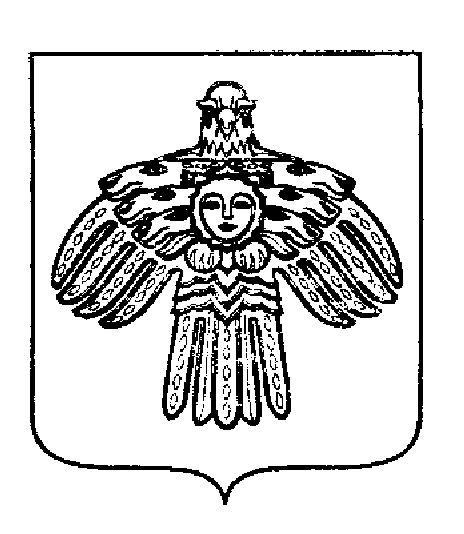 «ПЕЧОРА»  МУНИЦИПАЛЬНÖЙ  РАЙÖНСААДМИНИСТРАЦИЯ РАСПОРЯЖЕНИЕТШÖКТÖМРАСПОРЯЖЕНИЕТШÖКТÖМРАСПОРЯЖЕНИЕТШÖКТÖМ  1 февраля 2023 г.г. Печора,  Республика Коми           № 59 - рО проведении Первенства Республики Коми по хоккею среди юношей до 11 лет – 3 тур